1-Lisez le texte Production écrite    Exemple : Un journal intime avec une descriptionJeudi 5 avrilMon cher journal Roxi, Je suis  triste car on va bientôt déménager et je n’aurai pas assez de temps pour t’écrire et te raconter ce qui se passe. Mais je te promets quand je serai dans ma nouvelle chambre je serai disponible pour toi. Tu vas me manquer mais je penserai à toi en rangeant les affaires. Je veillerai à te placer dans un coffre que personne ne touchera. Je t’aime beaucoup mon cher journal mais je vais te quitter pour quelques jours. Attends-moi!Jeudi 12 avrilMon cher journal Roxi,Je suis de retour, j’ai hâte de te raconter de notre nouvelle maison, de ma chambre qui est grande avec un petit balcon. Je suis très ravie ! J’aime beaucoup la nouvelle habitation ! Et les voisins sont adorables sauf il y a un mystérieux voisin que je n’arrive pas encore à le voir de près mais tout le monde en parle de lui. Mais tu sais, il paraît vieux, il ne parle que rarement il marche lentement. De temps en temps, je le vois dans son jardin en train d’arroser ses fleurs. Je vais essayer de faire une enquête auprès de Julien, un jeune garçon très beau qui habite en face de nous. Il connaît tout. Ah! Je le vois en train de sortir. Je vais essayer de le suivre pour  l’interroger. Je vais te quitter mon cher Roxi. A très bientôt!Vendredi 13 avrilMon cher ami, comme je t’avais dit hier; Julien m’a tout raconté. Ce mystérieux voisin s’appelle Jean-Luc.  Il était plutôt de taille moyenne avec de grosses moustaches et un visage creusé de longues rides. Il avait le dos courbé à cause de la bosse qui grandissait d’année en année. Selon Julien, Jean-Luc portait toujours son éternel béret d’où surgissaient des touffes de cheveux blancs qui n’avaient pas souvent dû voir de peigne. Mal rasé, penché sur sa marmite, au milieu des étincelles et des spirales de fumée, il avait un air farouche qui donnait froid dans le dos. Il portait de vieux habits et marchait très lentement. Julien avait un peu peur de lui. Il croyait qu’il était méchant.Mais, tu seras surpris de connaître la suite mon  cher Roxi. Eh bien! Jean-Luc était intelligent et généreux. Il essayait de trouver des remèdes pour les malades. Pour cela, il passait son temps dans son laboratoire placé au grenier à préparer les potions dans sa grande marmite. Il ne parlait que pour dire l’essentiel. Une fois la potion terminée, il la versait dans de petits flocons et l’offrait à tous ceux qui ont besoin. Chaque personne malade qui prenait cette potion, était guérie immédiatement. Tous les habitants de ce quartier le respectaient et le surnommaient le magicien.       Tu sais Roxi, j’ai très envie de faire sa connaissance.J’ai une idée : je vais préparer une tarte aux fraises et j’irai le visiter en lui offrant la tarte.   J’ai sommeil maintenant, je te quitte mon ami. A demain ! Bonne nuit! 2-Complétez le tableau suivant  par des adjectifs relevés du texte pour décrire le mystérieux voisin.3-Récrivez ce texte en ajoutant  des adjectifs qualificatifs près des mots soulignés pour décrire un portrait plus précis.Jeudi 12 marsMon cher journal,Ce matin, en allant chez mon grand-père, j’ai pris le train. Comme il n’ y avait pas beaucoup du monde . J’ai regardé tous les passagers.  Un  garçon s’est assis dans le compartiment. Un homme regardait par la fenêtre. Le garçon ne disait rien. Il portait un pantalon et un tee-shirt. Un sac en toile pendait sur ses épaules. L’homme se retournait soudain. Sur son front retombaient quelques mèches de cheveux bien que le haut du crâne était dégarni. Il avait le visage d’un solitaire, en partie caché par des lunettes. Son regard ne laissait percevoir aucun sentiment. Il portait un cache-nez qui rentrait dans son par-dessus. Les mains dans les poches, il observait de ses yeux les passants. Le train s’est arrêté pour quelques minutes, une femme venait de monter. Elle avait pris place en face de moi. J’avais peur de la regarder. Elle paraissait laide. Ses cheveux étaient horribles. Elle était vêtue d'une robe, d'une cape qui balayait le sol et chaussée de bottes à hauts talons. Ses yeux étincelaient derrière des lunettes et son nez donnait l'impression d'avoir été cassé au moins deux fois. Tantôt, elle me souriait et tantôt elle me regardait d’un air sévère. Je l’ai trouvé bizarre mon cher journal.…………………………………………………………………………………………………………………………………………………………………………………………………………………………………………………………………………………………………………………………………………………………………………………………………………………………………………………………………………………………………………………………………………………………………………………………………………………………………………………………………………………………………………………………………………………………………………………………………………………………………………………………………………………………………………………………………………………………………………………………………………………………………………………………………………………………………………………………………………………………………………………………………………………………………………………………………………………………………………………………………………………………………………………………………………………………………………………………………………………………………………………………………………..Grammaire/ conjugaison Conjuguez les verbes entre parenthèses au futur simple de l’indicatif.Elie (faire) …………………du cinéma. Les élèves  (jouer)…………………… cette pièce. Nous (répéter) ……………. cette scène. Tu (essayer) ………… les costumes. Vous (aller) ……………à la première. On (avoir)………………… du succès.  Elle (entrer) ……………… en scène.  Les comédiens (saluer) ………………………. les spectateurs. Nous (aller) …………………. au théâtre.Le mois prochain, ils (aller)………………………. en voyage. Tout à l’heure, les skieurs (descendre)………………………la piste. Demain, vous (revenir) ………………………………….. des vacances. L’hiver prochain, je (faire) ………………………… une randonnée en raquettes. Notre chienne (avoir) …………………………bientôt des bébés. Réécrivez ce texte au futur simple de l’indicatif. Quand Maman l’appelle, Jules saute dans son short, enfile son maillot, noue ses baskets et sort courir autour du stade. Comme chaque jour, il fait une trentaine de tours de piste. ___________________________________________________________________________________________________________________________________________________________________________________________________________________________________________________________________________________________________________________________________________________________________________________________________________________________________________________Soulignez chaque adjectif qualificatif puis indiquez s’il s’agit d’un attribut ou d’une épithète. La petite chèvre blanche de monsieur Seguin était jolie. Mais elle semblait triste. Elle restait seule, au bout de sa corde. Elle voulait partir dans la montagne pour être une chèvre libre. Mais le méchant loup rôdait. Alors son maître l’enferma. Comme Blanquette était rusée, elle sortit par la fenêtre ouverte. La montagne lointaine paraissait belle!Analysez les mots soulignés dans chaque phrase. Les musiciens ont entonné l’hymne national. Nature :______________________________________________Fonction : ____________________________________________Genre et nombre : ______________________________________Terme qualifié : hymneJusqu’au bord de l’horizon, le ciel est illuminé. Nature :______________________________________________Fonction : ____________________________________________Genre et nombre : ______________________________________Terme qualifié : ________________________________________Un violent orage accompagna la tempête. Nature :______________________________________________Fonction : ____________________________________________Genre et nombre : ______________________________________Terme qualifié : ________________________________________L’air devint irrespirable et tous crurent la fin prochaine.Collège des Dominicaines de notre Dame de la Délivrande – Araya-Classe : CM2                                                               Mars 2020 – 4ème semaineNom : ________________________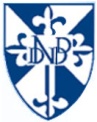 Son allure généraleSa tailleSon dosSon visage Ses cheveuxSes moustachesSes habitsSon caractèreAdjectif Epithète Attribut Nature :____________________________Fonction : __________________________Genre et nombre : 
___________________________________Terme qualifié : ______________________Nature :____________________________Fonction : __________________________Genre et nombre : ___________________________________Terme qualifié : ______________________